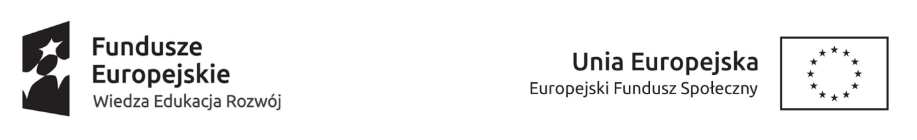 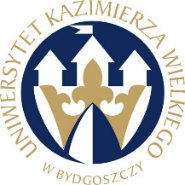 
UNIWERSYTET KAZIMIERZA WIELKIEGOW BYDGOSZCZYul. Chodkiewicza 30, 85 – 064 Bydgoszcz, tel. 052 341 91 00 fax. 052 360 82 06NIP 5542647568 REGON 340057695www.ukw.edu.plBydgoszcz, 04.07.2022 r.UKW/DZP-281-U-32/2022	dot. postępowania prowadzonego w trybie podstawowym bez negocjacji na: Opracowanie dydaktycznych materiałów wideo dostosowanych do potrzeb osób z dysfunkcjami wzroku i słuchuZAWIADOMIENIE O UNIEWAŻNIENIU POSTĘPOWANIA DLA CZĘŚCI 1 i 2 Działając na podstawie art. 255 ust. 3 ustawy z 11 września 2019 r. - Prawo zamówień publicznych (Dz. U. z 2021 r. poz. 1129), Uniwersytet Kazimierza Wielkiego w Bydgoszczy zawiadamia, że przedmiotowe postępowanie o udzielenie zamówienia publicznego  zostaje unieważnione.Uzasadnienie:Część 1Zamawiający  działając na podstawie art. 255 ust. 3 ustawy Prawo Zamówień Publicznych unieważnia przedmiotowe postępowanie dla w/w części z uwagi na fakt, iż cena najkorzystniejszej oferty przewyższa kwotę, którą zamawiający zamierza przeznaczyć na sfinansowanie zamówienia. Zamawiający nie może zwiększyć kwoty do ceny najkorzystniejszej oferty.Część 2Zamawiający  działając na podstawie art. 255 ust. 3 ustawy Prawo Zamówień Publicznych unieważnia przedmiotowe postępowanie dla w/w części z uwagi na fakt, iż cena najkorzystniejszej oferty przewyższa kwotę, którą zamawiający zamierza przeznaczyć na sfinansowanie zamówienia. Zamawiający nie może zwiększyć kwoty do ceny najkorzystniejszej oferty.Jednocześnie Zamawiający informuje, iż w przedmiotowym postępowaniu oferty zostały złożone przez następujących Wykonawców:1. Studio Siermix Sp. z o.o., Knapy 18, 98-360 LututówKanclerz UKWmgr Renata Malak